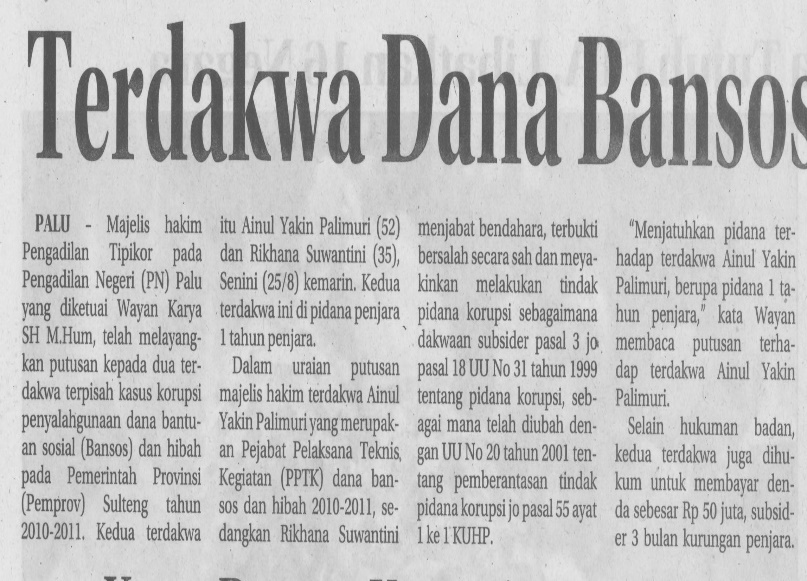 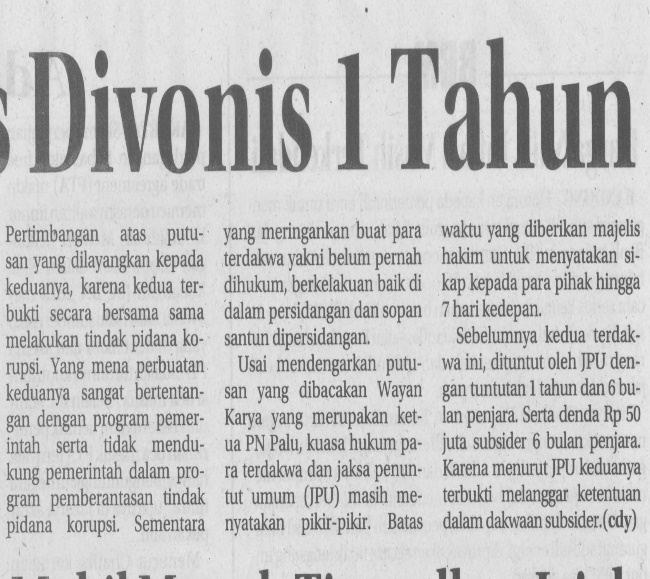 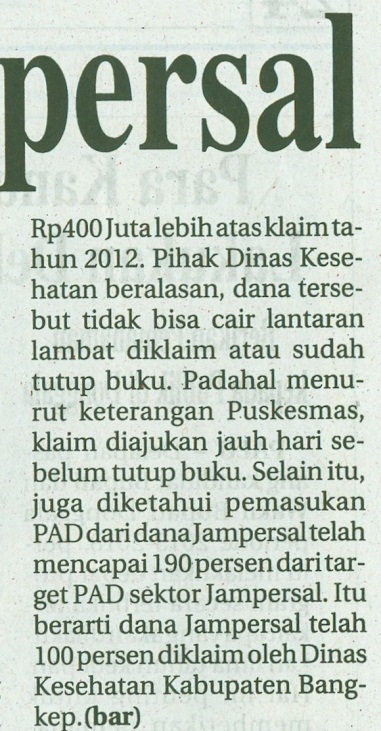 Harian    	:MercusuarKasubaudSulteng IHari, tanggal:Selasa, 26 Agustus 2014KasubaudSulteng IKeterangan:KasubaudSulteng IEntitas:Provinsi SultengKasubaudSulteng I